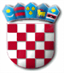 REPUBLIKA HRVATSKAKARLOVAČKA ŽUPANIJAOPĆINA  TOUNJ OPĆINSKO VIJEĆE KLASA:  024-02/23-01/ URBROJ: 2133-20-04-23-01 Tounj,  15. veljače 2023. godine Temeljem čl. 48. Zakona o lokalnoj i područnoj (regionalnoj) samoupravi („Narodne novine“ broj: 33/01, 60/01, 129/05,1 09/07, 125/08, 36/09, 150/11, 144/12, 19/13, 137/15, 123/17) te članka 33. Statuta Općine Tounj („Glasnik Karlovačke Županije“ broj: 121/14, 114/22),  a sukladno odredbama Zakona o udrugama (NN broj 74/14,70/17), Zakona o financijskom poslovanju i računovodstvu neprofitnih organizacija („Narodne novine“ broj: 121/14,114/22) i Uredbe o kriterijima, mjerilima i postupcima financiranja i ugovaranja programa i projekata od interesa za opće dobro koje provode udruge („Narodne novine“ broj: 26/15, 37/21)  Općinsko vijeće Općine Tounj  donosiPRAVILNIK O FINANCIRANJU PROGRAMA, PROJEKATA I MANIFESTACIJA KOJE PROVODE UDRUGE GRAĐANA NA PODRUČJU OPĆINE TOUNJI. OPĆE ODREDBEČlanak 1.Ovim Pravilnikom utvrđuju se  kriteriji, mjerila i postupci za dodjelu i korištenje sredstava proračuna Općine Tounj  udrugama sa sjedištem u Općini  Tounj, a  čije aktivnosti pridonose zadovoljavanju javnih potreba.Odredbe ovog Pravilnika koje se odnose na udruge, na odgovarajući se način primjenjuju i u odnosu na druge organizacije civilnog društva, kada su one, u skladu s uvjetima javnog natječaja ili poziva za financiranje programa i projekata, prihvatljivi prijavitelji, odnosno partneri.II. PREDUVJETI ZA FINANCIRANJE KOJE OSIGURAVA OPĆINADefiniranje prioritetnih područja financiranjaČlanak 2.Potpora se dodjeljuje udrugama koje su registrirane, a sjedište im je Općina Tounj  i udrugama koje svoju djelatnost i aktivnost provode na području općine Tounj i to u sljedećim kategorijama:• sportskim, vezano uz sve vidove sporta (nogometa, rukometa, odbojka, streljaštva, borilačkih vještina, gimnastika, šah i drugo),• kulturnim, vezanim uz sve vidove kulturne djelatnosti ( njegovanje povijesne baštine, pjevanja, plesa, slikarstva, izrade raznih rukotvorina i drugo).• ostalo, vezano uz brigu za oboljele, djecu i mlade, te osobe treće životne dobi, za razvoj turizma, zaštite okoliša, poljoprivrede, poduzetništva, potpore udrugama mladih, potpore udrugama branitelja iz Domovinskog i njihovih obitelji, potpore vjerskim zajednicama i potpore ostalim udrugama civilnog društva drugo. Članak 3.Korisnici potpore su udruge sa sjedištem u Općini Tounj  ili sa sjedištem izvan Općine Tounj, a djelatnost i aktivnost obavljaju na području Općine Tounj (u daljnjem tekstu: Korisnici) i to one upisane u Registar udruga, odnosno drugi odgovarajući registar i uRegistar neprofitnih organizacija,Udruge koje su registrirane izvan područja Općine Tounj financirat će se u smanjenom obliku samo ako se njihovim programima i projektima potiče suradnja sa udrugama Općine Tounj. Novoosnovane udruge, koje po prvi put prijavljuju svoj program ili udruge koje obnavljaju svoj rad, financirat će se iz pričuvnih sredstava za prve aktivnosti ili nastupe, kojom će prigodom Povjerenstvo procijeniti kvalitetu i karakter njihova rada i mogućnost prijave za jednokratne potpore.Nadležnost za aktivnosti u postupku odobravanja financiranjaČlanak 4.Za provedbu odredaba ovog Pravilnika u postupcima dodjele sredstava za financiranjeprograma i projekata u sljedećim prioritetnim područjima: sport, kultura te ostalo nadležan je Jedinstveni upravni odjel Općine Tounj. Članak 5.Zadaće su Jedinstvenog upravnog odjela u postupku pripreme i provedbe javnog natječaja ili javnog poziva za dodjelu financijskih sredstava udrugama sljedeće:predložiti prioritete i programska područja natječajapredložiti kriterije prihvatljivosti i uvjete prijavepredložiti natječajnu dokumentacijujavno objaviti i provesti natječajutvrditi prijedlog sastava ocjenjivačkoga povjerenstva odnosno stručnih radnih skupina za ocjenu projekata i programarazmotriti ocjene projekata i prijedloge za financiranje na temelju kriterija iz natječajautvrditi prijedlog odluke o financiranju projekata i programa udrugaorganizirati stručno praćenje provedbe i provjeru projekata financiranih temeljem natječajapripremiti izvješće o provedbi i rezultatima natječaja Uredu za udruge Vlade RHprovesti evaluaciju provedenih natječaja i ostvarenih rezultata te sa organizacijama civilnog društva kontinuirano komunicirati potrebe lokalne zajedniceOkvir za dodjelu financijskih sredstava i kapaciteti za provedbu natječajaČlanak 6.Imajući u vidu raspoloživ iznos financijskih sredstava planiranih u Proračunu Općine Tounj namijenjen zadovoljavanju dijela javnih potreba kroz dodjelu putem javnog natječaja udrugama, Općina će unaprijed predvidjeti financijski okvir dodjele financijskih sredstava udrugama po objavljenom natječaju koji obuhvaća:ukupan iznos raspoloživih sredstavaiznose predviđene za pojedina programska područja kad se natječaji raspisuju za više programskih područjaČlanak 7.Općina Tounj  će prije objave javnog poziva ili natječaja izraditi obrasce natječajnedokumentacije temeljem kojih će udruge prijavljivati svoje projekte ili programe.Članak 8.Općina  Tounj će pri financiranju programa i projekata primjenjivati osnovne standarde planiranja i provedbe financiranja, odnosno praćenja i vrednovanja financiranja i izvještavanja, definirane Uredbom.III. MJERILA ZA FINANCIRANJEČlanak 9.Općina Tounj  će dodjeljivati sredstva za financiranje programa i projekata udrugama, potencijalnim korisnicima (u daljnjem tekstu: Korisnici) uz uvjet da:su upisani u odgovarajući Registar;su registrirani kao udruge ili zaklade čija temeljna svrha nije stjecanje dobiti (organizacije civilnoga društva);su se svojim statutom opredijelili za obavljanje djelatnosti i aktivnosti koje su predmet financiranja i kojima promiču uvjerenja i ciljeve koji nisu u suprotnosti s Ustavom i zakonom;su uredno ispunili obveze iz svih prethodno sklopljenih ugovora o financiranju iz proračuna Općine Tounj i drugih javnih izvora;nemaju dugovanja s osnove plaćanja doprinosa za mirovinsko i zdravstveno osiguranje i plaćanje poreza te drugih davanja prema državnom proračunu i proračunu Općine Tounj;se protiv Korisnika, odnosno osobe ovlaštene za zastupanje i voditelja programa/projekta ne vodi kazneni postupak i nije pravomoćno osuđen za prekršaje ili kaznena djela definirana Uredbom;općim aktom imaju uspostavljen model dobrog financijskog upravljanja i kontrola te način sprečavanja sukoba interesa pri raspolaganju javnim sredstvimaimaju zadovoljavajuće organizacijske kapacitete i ljudske resurse za provedbu projekta ili program, programa javnih potreba, javnih ovlasti, odnosno pružanje socijalnih uslugaimaju definirane alternativne izvore financiranja (sustav prikupljanja članarina, donacija, sponzorstva, gospodarske djelatnosti i druge) te uredno predaju sva izvješća Općini  Tounj  i drugim institucijama.Članak 10.Općina Tounj  neće financirati programe i projekte organizacija civilnog društva, projekte organizacija koji se financiraju po posebnim propisima te projekte vjerskih i političkih organizacija koje na zadovoljavaju uvjete propisane ovim Pravilnikom odnosno svakim pojedinačno raspisanim pozivom i natječajem.Općina neće iz Proračuna financirati aktivnosti udruga koje se sukladno zakonu i drugim pozitivnim propisima smatraju gospodarskom djelatnošću udruga, neovisno da li ih je udruga kao takve upisala u Statut i prijavila nadležnom tijelu ili ne.Odluku o tome smatra li se neka djelatnost udruge gospodarskom ili ne, ukoliko je je udruga propustila upisati u Statut i prijaviti nadležnom tijelu kao takvu, donijet će Općina Tounj. IV. POSTUPCI FINANCIRANJA I UGOVARANJAJavni natječajČlanak 11.Financiranje programa i projekata u područjima navedenim u čl. 2 ovog Pravilnika provodi se putem javnog natječaja, čime se osigurava transparentnost dodjele financijskih sredstava te dobivanje što je moguće većeg broja kvalificiranih prijava, odnosno odabir najkvalitetnijih programa i projekata te se šira javnost obavještava o prioritetnim područjima djelovanja.Članak 12.Financijska sredstva proračuna Općine Tounj dodjeljuju se bez objavljivanja natječaja,odnosno izravno, samo u iznimnim slučajevima:• kada nepredviđeni događaji obvezuju davatelja financijskih sredstava da u suradnji s udrugama žurno djeluje u rokovima u kojima nije moguće provesti standardnu natječajnu proceduru i problem je moguće riješiti samo izravnom dodjelom bespovratnih financijskih sredstava,• kada se financijska sredstva dodjeljuju udruzi ili skupini udruga koje imaju isključivu nadležnost u području djelovanja i/ili zemljopisnog područja za koje se financijska sredstva dodjeljuju, ili je udruga jedina organizacija operativno sposobna za rad na području djelovanja i/ili zemljopisnom području na kojem se financirane aktivnosti provode,• kada se financijska sredstva dodjeljuju udruzi kojoj su zakonom, drugim propisom ili aktom dodijeljene određene javne ovlasti (Crveni križ i dr.),• kada se prema mišljenju Povjerenstva u čijem radu sudjeluju predstavnici Jedinstvenog upravnog odjela općine  Tounj  jednokratno dodjeljuju financijska sredstva do 5.000,00 kuna za aktivnosti koje iz opravdanih razloga nisu mogle biti planirane u godišnjem planu udruge, a ukupan iznos tako dodijeljenih sredstava iznosi najviše 5% svih sredstava planiranih u proračunu za financiranje svih programa i projekata udruga.Dokumentacija za provedbu natječajaČlanak 13.Dokumentaciju za provedbu natječaja ( u daljnjem tekstu: natječajna dokumentacija) utvrđuje čelnik Općine Tounj u sklopu donošenja Odluke o načinu raspodjele raspoloživih sredstava namijenjenih financiranju programa i projekata koje u određenom području provode udruge.Obvezna natječajna dokumentacija obuhvaća:tekst natječajaupute za prijaviteljeobrasce za prijavu programa ili projekta (obrazac opisa programa/projekta i obrazac proračuna programa/projekta)popis priloga koji se prilažu prijaviobrazac izjave o nepostojanju dvostrukog financiranjaobrasce za izvještavanjeobrazac za ocjenu kvalitete/vrijednosti programa/projektaČlanak 14.Raspisivanje natječaja i pripremu natječajne dokumentacije za svaki poziv ili natječaj provodi Jedinstveni upravni odjel Općine Tounj, sukladno odredbama ovog Pravilnika.Članak 15.Sva natječajna dokumentacija mora oblikom i sadržajem biti u skladu s odredbama Uredbe i ovoga Pravilnika.Obrasci koji su sastavni dio natječajne dokumentacije popunjavaju se računalom te šalju u papirnatom i ako je natječajem definirano u elektroničkom obliku.Prijava u papirnatom obliku sadržava obvezne obrasce vlastoručno potpisane od strane osobe ovlaštene za zastupanje i voditelja projekta te ovjerene službenim pečatom ukoliko udruga koristi pečat.Dokumentacija za prijavu u papirnatom obliku šalje se preporučeno poštom ili osobno, uz napomenu „Ne otvarati- Natječaj za sufinanciranje---------u -----godini“ a dokumentacija u elektroničkom obliku dostavlja se na elektronskom mediju (CD, DVD ili USB stick), u prilogu dokumentacije u papirnatom obliku.Rokovi za provedbu natječajaČlanak 16.Natječaj za podnošenje prijedloga projekta ili programa bit će otvoren najmanje 30 dana od datuma objave.Ocjenjivanje prijavljenih programa ili projekata i donošenje odluke o financiranju projekta ili programa moraju biti dovršeni u roku od 120 dana, računajući od zadnjeg dana za dostavu prijava programa ili projekta.Provjera ispunjavanja formalnih uvjeta natječajaČlanak 17.Po isteku roka za podnošenje prijava na natječaj, nadležno tijelo Općine Tounj pristupit će postupku ocjene ispunjavanja propisanih (formalnih, administrativnih) uvjeta natječaja, a sukladno odredbama Uredbe i ovog Pravilnika.Članak 18.U postupku provjere ispunjavanja formalnih uvjeta natječaja provjerava se:je li prijava dostavljena na pravi natječaj ili javni poziv i u zadanome rokuje li zatražen iznos sredstava unutar financijskih pragova postavljenih u natječaju ili javnom pozivuako je primjenjivo, je li lokacija provedbe projekta prihvatljiva ako je primjenjivo, jesu li prijavitelj i partner prihvatljivi sukladno uputama za prijavitelje natječajajesu li dostavljeni, potpisani i ovjereni svi obvezni obrasci te jesu li ispunjeni drugi formalni uvjeti natječajaČlanak 19.Nakon provjere ispunjavanja formalnih uvjeta natječaja nadležno tijelo Općine utvrđuje koje se prijave upućuju u daljnju proceduru, odnosno stručno ocjenjivanje, a koje se odbijaju jer ne ispunjavanju propisane uvjete natječaja.Članak 20.Sve udruge čije prijave budu odbijene, biti će obaviještene o neispunjenju uvjeta natječaja, u roku od osam radnih dana od dana donošenja odluka.Udruge mogu izjaviti prigovor pisanim putem u roku od osam dana od dana primitkaobavijesti. Konačnu odluku o prigovoru donosi čelnik Općine u roku od osam dana od dana primitka prigovora.Ocjenjivanje prijavljenih programa ili projekataČlanak 21.Povjerenstvo za ocjenjivanje je nezavisno stručno ocjenjivačko tijelo koje mogu sačinjavati predstavnici Općine, znanstvenih i stručnih institucija, nezavisnih stručnjaci i predstavnici organizacija civilnog društva.Povjerenstvo za ocjenjivanje razmatra i ocjenjuje prijave koje su ispunile formalne uvjete natječaja sukladno kriterijima propisanim uputama za prijavitelje te daje prijedlog za odobravanje financijskih sredstava za programe ili projekte o kojem, uzimajući u obzir sve činjenice, odlučuje čelnik Općine.Članak 22.Nakon donošenja odluke o programima ili projektima kojima su odobrena financijska sredstva Općina Tounj će javno objaviti rezultate natječaja s podacima o udrugama, programima ili projektima kojima su sredstva odobrena i iznosima odobrenih sredstava financiranja. Udrugama čiji projekti ili programi nisu prihvaćeni za financiranje, dostaviti će se obavijete u roku od 8 dana od donošenja odluke o dodjeli financijskih sredstava.Prigovor na odluku o dodjeli financijskih sredstavaČlanak 23.Udrugama kojima nisu odobrena financijska sredstava može se na njihov zahtjev u elektronskom ili pisanom obliku, omogućiti uvid u zbirnu ocjenu samo njihovog programa ili projekta uz pravo i obvezu Davatelja financijskih sredstava da zaštiti tajnost podataka o osobama koje su ocjenjivale program ili projekt.Rok za podnošenje zahtjeva je 8 dana od dana primitka pisane obavijesti o rezultatimanatječaja.Članak 24.Davatelj financijskih sredstava će udrugama koje su nezadovoljne odlukom o dodjelifinancijskih sredstava omogućiti pravo na prigovor, što će jasno biti naznačeno i u samom tekstu natječaja.Prigovor se može podnijeti isključivo zbog povrede natječajnog postupka za odobravanje financijskih sredstava sukladno odredbama ovog Pravilnika.Prigovor se ne može podnijeti na odluke o neodobravanju sredstava ili visini dodijeljenih sredstava ili o odobravanju sredstava drugoj udruzi.Prigovor se podnosi u pisanom obliku Općini  Tounj  u roku od 8 dana od dana dostave pisane obavijesti o rezultatima natječaja, odluku o prigovorima donosi čelnik Općine.Rok za donošenje odluke po prigovoru je 8 dana od dana primitka prigovora.Sklapanje ugovora o financiranju programa ili projekataČlanak 25.Ugovor se sastoji od općih uvjeta, koji moraju biti isti za sve korisnike u sklopu jednogjavnog natječaja i posebnog dijela.Postupak ugovaranja, opći uvjeti koji se odnose na ugovore o dodjeli financijskih sredstava udrugama iz javnih izvora za programe ili projekte te posebni dio ugovora uredit će se temeljem Uredbe i drugih propisa RH i Općine Tounj. Općim uvjetima koje se odnose na ugovore o dodjeli bespovratnih sredstava udrugamauređuju se opće obveze, obveza dostavljanja podataka i financijskih i opisnih izvještaja, odgovornost, sukob interesa, povjerljivost, javnost i vidljivost, procjena i praćenje projekta, izmjene i dopune ugovora, odgađanje, produženje , viša sila i rok dovršetka, raskid ugovora, rješavanje sporova, konačni iznos financiranja od strane davatelja financijskih sredstava te povrat sredstava i pripadajućih kamata i sredstava za osiguranje povrata sredstva u slučaju ne vraćanja neutrošenih ili nenamjenski utrošenih sredstava.Posebni dio ugovora čine specifičnosti svakog ugovora kao što su ugovorne strane, nazivprojekta ili programa, iznos i namjena financiranja, rok provedbe i slično.Pravo na pristup informacijama i Zaštita osobnih podatakaČlanak 26.Projektni prijedlozi, prije potpisivanja ugovora, ne mogu se smatrati informacijom kojuposjeduje davatelj financijskih sredstava u smislu Zakona o pravu na pristup informacijama.Tek ukoliko Davatelj sredstava prijavljeni projekt ocjeni uspješnim te s prijaviteljem zaključi ugovor o dodjeli bespovratnih sredstava, odredbama ugovora uređuje se način postupanja vezano za javnu objavu dokumenata i podataka koji proizlaze iz provedbe projektnih aktivnosti, a sukladno općim uvjetima koji se odnose na ugovor o dodjeli financijskih sredstava iz javnih izvora udrugama i postupak ugovaranja.Članak 27.Osobni podaci koji se prikupljaju temeljem prijave na pojedini natječaj obrađuju se u svrhu provedbe postupaka natječaja te se neće dostavljati, prodavati niti ustupati na raspolaganje trećim osobama.Podaci koji po provedbi natječajnog postupka više nisu potrebni u obradi mogu biti zadržani za statističke i povijesne svrhe, ali se iste ne obrađuju niti na jedan drugi način te su zaštićeni od neovlaštenog pristupa i pregleda.Davatelj je dužan podatke čuvati sedam godina sukladno Uredbi.Praćenje provedbe odobrenih i financiranih programa i projekata i vrednovanje provedenih projekataČlanak 28.Davatelj financijskih sredstava će u suradnji s korisnikom financiranja radi poštovanja načela transparentnosti trošenja proračunskog novca i mjerenja vrijednosti povratka za uložena sredstva pratiti provedbu financiranih programa ili projekata udruga, sukladno Zakonu o udrugama, Zakonu o fiskalnoj odgovornosti, Zakonu o financijskom poslovanju iračunovodstvu neprofitnih organizacija, Uredbi, ovom Pravilniku i drugim propisima.Postupcima praćenja razvijati će se partnerski odnos između davatelja financijskih sredstava i udruge kao provoditelja projektnih i programskih aktivnosti. Partnerstvo je suradnički odnos koji počiva na načelima: načelo otvorenosti u odnosima, načelo pravednosti, načelo međusobnog poštivanja i uvažavanja, načelo održivosti, načelo ravnopravnosti, načelosupsidijarnosti, načelo sprječavanja sukoba interesa i načelo integriteta.Ova načela će se primjenjivati u međusobnoj kombinaciji Davatelja financijskih sredstava i udruga, promociji provedbe projekata i programa te u svim međusobnim odnosima Davatelja financijskih sredstava i udruga dok traje razdoblje provedbe.Na temelju praćenja i vrednovanja rezultata pojedinačnih programa i projekata, radi utvrđivanja učinkovitosti ulaganja i razine promjena koje su u lokalnoj zajednici donosno u društvu dogodile zahvaljujući provedbi potpore Davatelj financijskih sredstava će vrednovati rezultate i učinke cjelokupnog javnog natječaja ili javnog poziva i planirati buduće aktivnosti u pojedinom prioritetnom području financiranja.Članak 29.Izvješća koja je korisnik dužan dostaviti na propisanim obrascima i u propisanim rokovimajesu opisno i financijsko izvješće.Članak 30.Izvješća se podnose na za to utvrđenim obrascima.Uz opisna izvješća dostavljaju se popratni materijali kao što su isječci iz novina, video zapis, fotografije i dr.U financijskom izvješću navode se cjelokupni troškovi programa ili projekta neovisno o tome iz kojeg su izvora financirani te udio troškova financiranih sredstvima Davatelja financijskih sredstava u ukupnim troškovima. Prilikom podnošenje izvješća za projekte i manifestacije, obvezno se dostavljaju i dokazi o nastanku troška podmirenog iz sredstava Davatelja financijskih sredstava (preslika računa, ugovor o djelu ili ugovor o autorskom honoraru s obračunima) te dokazi o njihovu plaćanju (preslika naloga o prijenosu ili izvod sa žiro računa).Zabrana dvostrukog financiranjaČlanak 31.Bez obzira na kvalitetu predloženog programa ili projekta Davatelj financijskih sredstava neće odobriti financijska sredstva za aktivnosti koje se već financiraju iz proračuna Općine Tounj, državnog proračuna i po posebnim propisima kada je u pitanju ista aktivnost, koja se provodi na istom području, u isto vrijeme i za iste korisnike, osima ako se ne radi o koordiniranom sufinanciranju iz više različitih izvora.V. PRIHVATLJIVOST TROŠKOVA, MODELI FINANCIRANJA I UDIO SUFINANCIRANJAČlanak 32.Odobrena sredstva financijske potpore korisnik je dužan utrošiti isključivo za realizacijuprograma/projekta/manifestacije utvrđene proračunom i ugovorom.Sredstva se smatraju namjenski utrošenim ako su korištena isključivo za financiranjeprihvatljivih i opravdanih troškova u realizaciji projekta ili programa utvrđenog ugovorom.Svako odstupanje od proračuna projekta bez odobrenja nadležnog tijela Davatelja financijskih sredstava smatrat će se nenamjenskim trošenjem sredstava.Prihvatljivi troškoviČlanak 33.Prihvatljivi su troškovi koje je imao korisnik financiranja, a koji ispunjavaju sljedeće kriterije:nastali su u razdoblju provedbe programa ili projekta u skladu s ugovorom, osimtroškova koji se odnose na završne izvještaje, troškova revizije i troškova vrednovanja,a plaćeni su do datuma odobravanja završnog izvještaja. Postupci javne nabave za robe, usluge ili radove mogu započeti prije početka provedbenog razdoblja, ali ugovori ne mogu biti sklopljeni prije prvog dana razdoblja provedbe ugovora. Iznimno, natječajem se mogu definirati da su prihvatljivi troškovi i troškovi nastali prije raspisivanja natječaja, ukoliko se radi o aktivnostima projekta ili programa tekuće godine koje iz objektivnih razloga ne mogu biti realizirane nakon potpisivanja ugovora. moraju biti navedeni u ukupnom predviđenom proračunu projekta ili programa, nužni su za provođenje programa ili projekta koji je predmetom dodjele financijskih sredstava, mogu biti identificirani i provjereni i koji su računovodstveno evidentirani kod korisnika financiranja prema važećim propisima o računovodstvu neprofitnih organizacija,trebaju biti umjereni, opravdani i usuglašeni sa zahtjevima racionalnog financijskog upravljanja, osobito u odnosu na ekonomičnost i učinkovitost.Neprihvatljivi troškoviČlanak 34.Neprihvatljivim troškovima projekta ili programa smatraju se:dugovi i stavke za pokrivanje gubitaka ili dugova;dospjele kamate;stavke koje se već financiraju iz javnih i drugih izvora;kupovina zemljišta ili građevina, osim kada je to nužno za izravno provođenje projekta/programa, kada se vlasništvo mora prenijeti na udrugu i/ili partnere najkasnije po završetku projekta/programa;gubitci na tečajnim razlikama;zajmovi trećim stranama;troškovi smještaja (osim u slučaju višednevnih i međunarodnih projekata/programa ili u iznimnim slučajevima kada se kroz pregovaranje s Jedinstvenim upravnim odjelom Općine Tounj dio tih troškova može priznati kao prihvatljiv trošak),drugi troškovi definirani svakim zasebnim natječajem.Članak 35.Davatelj financijskih sredstava će svakim pojedinačnim natječajem definirati model, odnosno načine i postupke plaćanja, sukladno odredbama Uredbe i ovog Pravilnika.U slučaju da Davatelju financijskih sredstava niti jedan od Uredbom predviđenih modelaplaćanja ne bude prihvatljiv, može utvrditi i drugačiji model plaćanja, koji u oba primjera mora biti istaknut u javnom natječaju ili ugovoru.Udio sufinanciranja programa ili projektaČlanak 36.Davatelj financijskih sredstava će svakim pojedinačnim natječajem definirati obvezu iminimalan postotak sufinanciranja provedbe projekta ili programa od strane korisnika financiranja.Vrijeme trajanja potporeČlanak 37.Sva financijska sredstva koja Općina Tounj  dodjeljuje putem natječaja odnose se, upravilu, na aktivnosti koje će se provoditi u kalendarskoj godini za koju se raspisuju, što će se definirati samim natječajem.VI. NAJVIŠI UKUPAN IZNOS FINANCIJSKE POTPOREČlanak 38.Visina sredstava koja će svaki korisnik financijske potpore ostvariti iz proračuna Općinebiti će definirana procedurom propisanom ovim Pravilnikom, u skladu s kriterijima za svako pojedino područje raspisano natječajem.VII. OBVEZA DOKUMENTIRANJA PROJEKTNIH AKTIVNOSTI, KONAČNIIZNOS FINANCIRANJA I POVRAT SREDSTAVAObveza dokumentiranja projektnih aktivnosti od strane korisnika financiranjaČlanak 39.Korisnik financiranja je u obvezi voditi precizne i redovite račune vezane uz provođenjeprojekta ili programa koristeći odgovarajuće računovodstvene sustave sukladno propisima o računovodstvu neprofitnih organizacija.Računi i troškovi vezani uz projekt ili program moraju biti lako prepoznatljivi i provjerljivi.To se može ostvariti korištenjem odvojenih računa za dani projekt ili program ili osigurati da se troškovi vezani uz projekt ili program mogu lako identificirati i pratiti do i unutar računovodstvenih i knjigovodstvenih sustava udruge.Članak 40.Korisnik financiranja je obvezan omogućiti davatelju financijskih sredstava, inspektorima proračunskog nadzora Ministarstva financija i svim vanjskim revizorima koji vrše provjere sukladno Uredbi da provjere, ispitivanjem dokumenata ili putem kontrola na licu mjesta, provođenje projekta ili programa i po potrebi izvrše reviziju na temelju prateće dokumentacije za račune, računovodstvene dokumente i sve ostale dokumente relevantne za financiranje projekta ili programa, i u razdoblju od sedam godina nakon završne isplate.Članak 41.Korisnik financiranja je obvezan dopustiti proračunskom nadzoru i svim vanjskim revizorima koji vrše nadzor temeljem Uredbe da na licu mjesta izvrše provjere i nadzor u skladu s postupcima sadržanim u važećim propisima za zaštitu financijskih interesa Republike Hrvatske od prevara i drugih nepravilnosti.Radi toga korisnik će omogućiti odgovarajući pristup osoblju ili predstavnicima davatelja financijskih sredstava, proračunskom nadzoru kao i svim vanjskim revizorima koji vrše provjere i nadzor sukladno Uredbi mjestima i lokacijama na kojima se provodi program ili projekt, uključujući njegovim informatičkim sustavima te svim dokumentima i bazama podataka vezanim uz tehničko i financijsko upravljanje projektom/programom te poduzeti sve mjere da olakša njihov rad.Članak 42.Pored izvještaja navedenih u ovom Pravilniku, dokumenti koje je korisnik financiranja dužan dati na raspolaganje u slučaju nadzora uključuju:popis članova i podatke o uplaćenim članarinama;računovodstvenu evidenciju (računalno ili ručno obrađenu) iz računovodstvenog sustava udruge, poput glavne knjige, pomoćnih knjiga, platnih lista, popisa imovine i obveza i drugih relevantnih računovodstvenih podataka;dokaze o postupcima nabave poput natječajne dokumentacije, ponuda od sudionika natječaja i izvještaja o procjenama;dokaze o obvezama poput ugovora i drugih obvezujućih dokumenata;dokaze o isporučenim uslugama, poput odobrenih izvještaja, narudžbenica, prijevoznih karata (uključujući aerodromske potvrde), dokaze o sudjelovanju na seminarima, konferencijama i tečajevima (uključujući relevantnu dokumentaciju i dobivene materijale, potvrde,), itd.;dokaze o primitku roba, poput potvrda o isporučenoj robi dobavljača;dokaze o završetku radova, poput potvrda o prihvaćanju ili primopredajnih zapisnika;dokaze o kupnji, poput računa i priznanica;dokaze o uplatama poput bankovnih izvoda, potvrda o skidanju sredstava s računa, dokaze o plaćanju podugovaratelja;putne naloge i izvješća s puta, a za troškove goriva putni radni list, prikaz prijeđenekilometraže, prosječnu potrošnju goriva te troškove održavanja;evidenciju o zaposlenicima i njihovim plaćama, poput ugovora, platnih lista, radnih lista, a za zaposlenike koji su angažirani na temelju ugovora o radu na određeno vrijeme, pojedinosti o primanjima uz potvrdu odgovorne osobe, prikazano po stavkama bruto primanja, naknada za zdravstveno i mirovinsko osiguranje i neto primanja.Konačan iznos financiranja od strane Davatelja financijskih sredstavaČlanak 43.Konačan iznos sredstava koji Općina treba isplatiti korisniku financiranja ne može biti veći od najvišeg iznosa bespovratnih sredstava navedenih u ugovoru čak i ako ukupan zbroj opravdanih troškova premaši procijenjeni ukupan proračun naveden u obrascu proračuna programa ili projekta.Ako se projekt ili program ne provodi ili se neadekvatno, djelomično ili s odlaganjemprovodi, Općina će temeljem obrazložene odluke smanjiti bespovratna sredstva prvobitno predviđena u skladu sa stvarnim provođenjem projekta ili programa pod uvjetima sadržanim u ugovoru što će regulirati dopunom ugovora i bez prejudiciranja prava na raskid ugovora sukladno odredbama Uredbe i ovog Pravilnika.Povrat sredstavaČlanak 44.Općina će od Korisnika financiranja u pisanom obliku zatražiti povrat sredstava za provedbu odobrenog programa ili projekta u slučaju kada utvrdi da Korisnik financiranja:nije realizirao program ili projekt utvrđen proračunom i ugovorom,nije utrošio sva odobrena sredstva,sredstva nije koristio namjenski,iz neopravdanih razloga nije podnio izvješće u propisanom roku.Članak 45.Korisnik financiranja će Općini, najkasnije u roku od 45 dana od primitka zahtjeva, sukladno uputama davatelja financijskih sredstava da to učini vratiti sve iznose uplaćene preko utvrđenog konačnog iznosa kao i sva neutrošena sredstva te nenamjenski utrošena sredstva.Ukoliko korisnik ne vrati sredstva u roku koji je utvrdila Općina, Općina će povećati dospjele iznose dodavanjem zakonske zatezne kamate.Članak 46.U slučaju kada korisnik financiranja ne vrati sredstva Davatelju financijskih sredstava,Davatelj financijskih sredstava će donijeti odluku da prijave tog prijavitelja koje pristignu na natječaj u narednih pet (5) godina ne uzme u razmatranje.U tom slučaju, takva odredba mora biti istaknuta u natječaju.VIII. ZAVRŠNE ODREDBEČlanak 47.Korisnik financiranja ne smije sudjelovati u izbornoj ili drugoj promidžbi političke stranke, koalicije ili kandidata, davati izravnu potporu političkoj stranci, koaliciji ili kandidatu ni prikupljati financijska sredstva za financiranje političkih tijela, koalicija ili kandidata za sve vrijeme trajanja ugovora.Članak 48.Na sadržaj natječajne dokumentacije vezane za financiranje udruga sredstvima proračuna Općine koji nije uređen ovim Pravilnikom primjenjivati će se neposredno odredbe Zakona i Uredbe.Članak 49.Zadužuje se Jedinstveni upravni odjel da prijedloge natječajne dokumentacije pripremaju sukladno ovom Pravilniku.Članak 50.Ovaj Pravilnik stupa na snagu osmog dana od dana objave u „Glasniku Karlovačke Županije“ OPĆINSKO VIJEĆE OPĆINE TOUNJ PREDSJEDNIK:Darko Meašić 